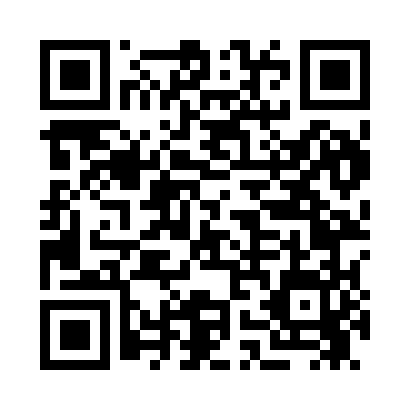 Prayer times for Apalco, Arkansas, USAMon 1 Jul 2024 - Wed 31 Jul 2024High Latitude Method: Angle Based RulePrayer Calculation Method: Islamic Society of North AmericaAsar Calculation Method: ShafiPrayer times provided by https://www.salahtimes.comDateDayFajrSunriseDhuhrAsrMaghribIsha1Mon4:456:081:185:028:279:502Tue4:466:091:185:028:279:503Wed4:476:091:185:028:279:504Thu4:476:101:185:028:279:495Fri4:486:101:195:028:279:496Sat4:486:111:195:028:279:497Sun4:496:111:195:038:279:488Mon4:506:121:195:038:269:489Tue4:506:121:195:038:269:4810Wed4:516:131:195:038:269:4711Thu4:526:131:195:038:259:4712Fri4:536:141:205:038:259:4613Sat4:536:141:205:038:259:4614Sun4:546:151:205:038:249:4515Mon4:556:161:205:048:249:4416Tue4:566:161:205:048:239:4417Wed4:576:171:205:048:239:4318Thu4:586:181:205:048:229:4219Fri4:586:181:205:048:229:4220Sat4:596:191:205:048:219:4121Sun5:006:201:205:048:219:4022Mon5:016:201:205:048:209:3923Tue5:026:211:205:048:209:3824Wed5:036:221:205:048:199:3725Thu5:046:221:205:048:189:3726Fri5:056:231:205:048:189:3627Sat5:066:241:205:048:179:3528Sun5:066:241:205:038:169:3429Mon5:076:251:205:038:159:3330Tue5:086:261:205:038:159:3231Wed5:096:261:205:038:149:31